RICHMOND RECREATIONHALLOWEEN DECORATIONSSUPPLIES:-CONSTRUCTION PAPER-PAPER TOWEL AND TOILET PAPER TUBES-SCISSORS-GLUE-MARKERS-GOOGLY EYES-PIPE CLEANER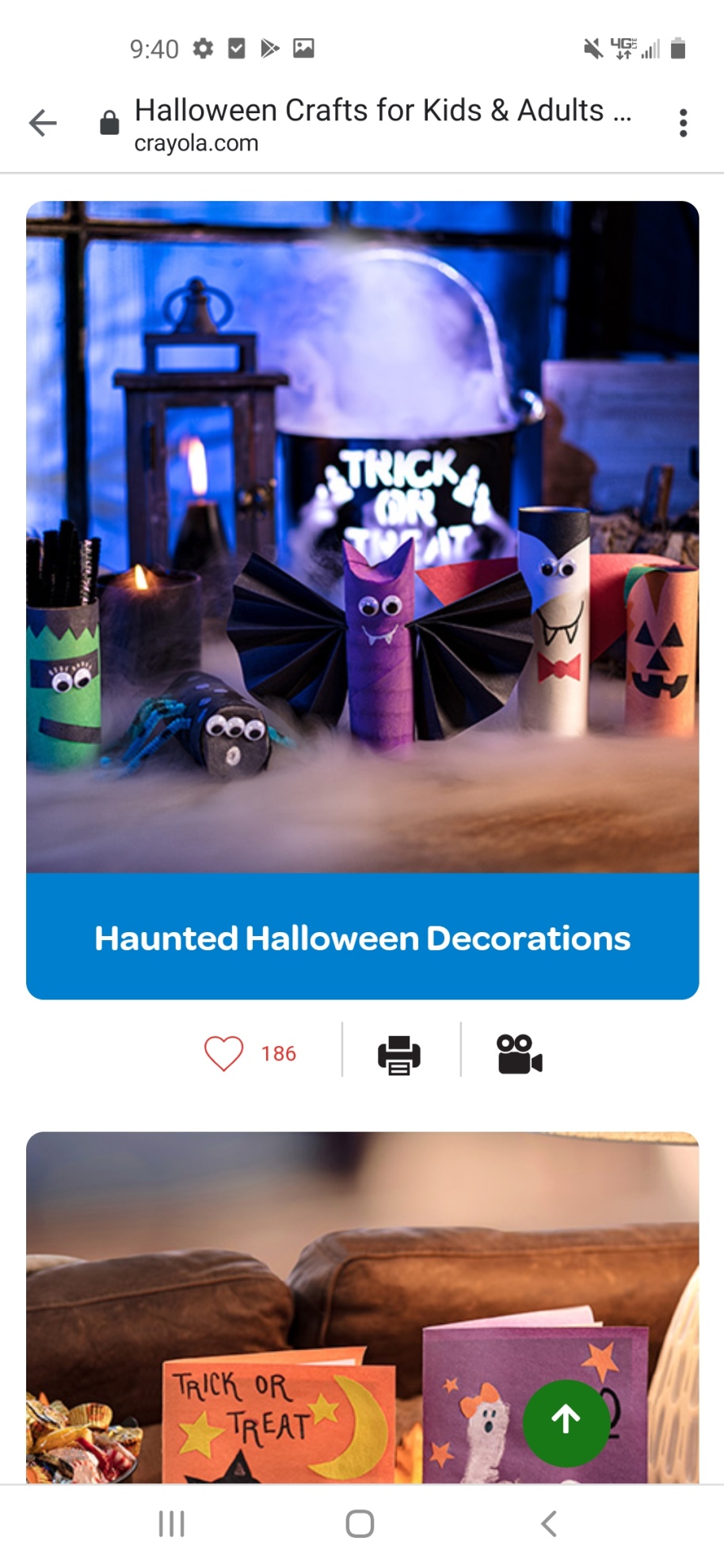 MORE DETAILED INSTRUCTIONSCAN BE FOUND AT:WWW.CRAYOLA.COM 